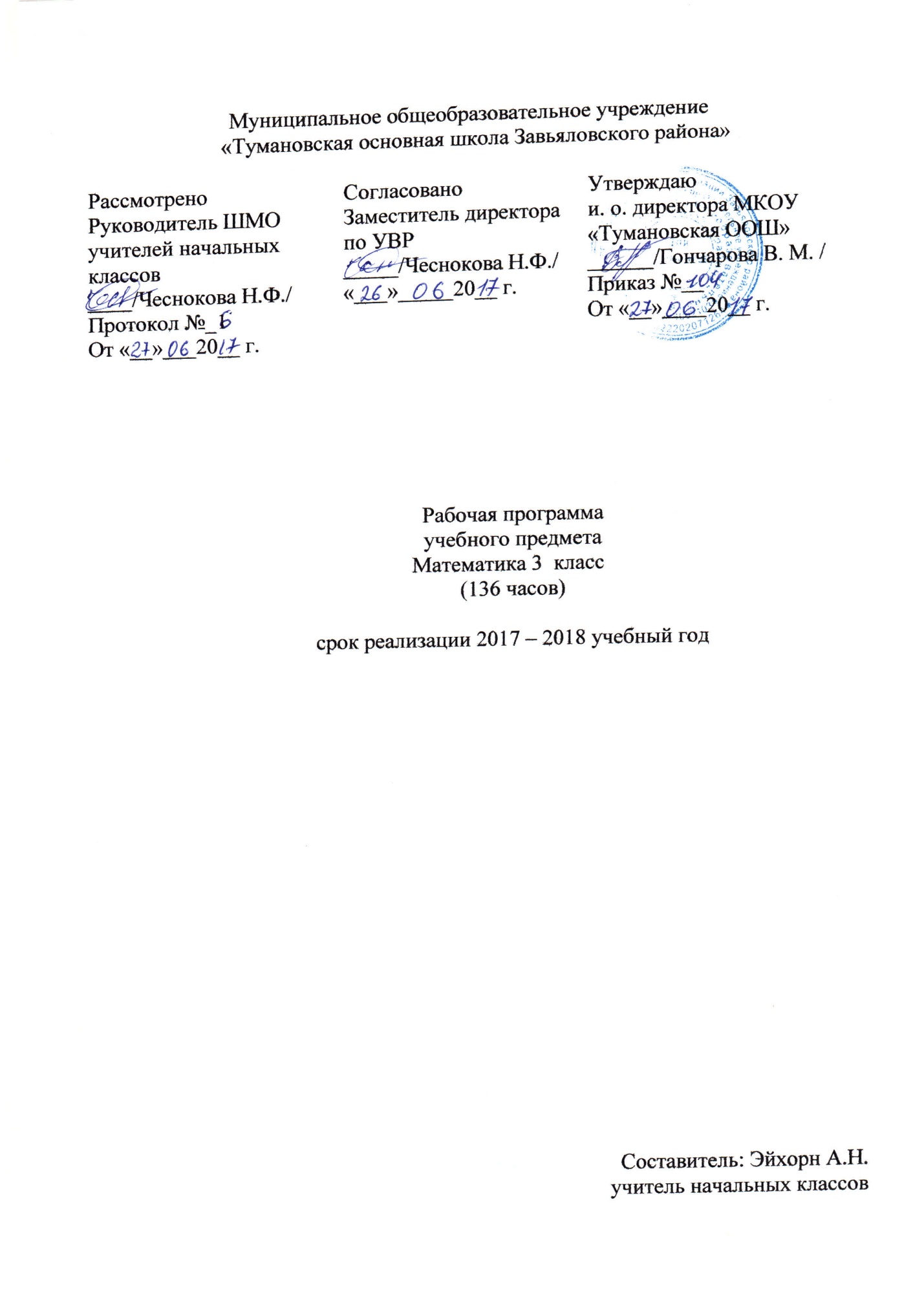 Пояснительная запискаСтатус рабочей программы	Рабочая программа «Математика» для 3 класса составлена на основе Федерального государственного образовательного стандарта начального общего образования (2009); концепции учебно- методического комплекта «Перспективная начальная школа»на основе авторской программы по предмету «литературное чтение Н.А.Чуракова, М.Л.Каленчук (Программа по учебным предметам. Примерный учебный план (Текст):1-4кл. в 3ч. /Сост Р.Г.Чуракова.-М.Академ/Учебник,2013.-Ч1.1.1  Общая характеристика учебного предметаВ начальной школе изучение математики имеет особое значение в развитии младшего школьника. Приобретенные им знания, первоначальные навыки владения математическим языком помогут ему при обучении в основной  школе, а также пригодятся в жизни.Изучение математики в начальной школе направлено на достижение следующих целей:математическое развитие младшего школьника- формирование способностей к интеллектуальной деятельности (логического и знаково-символического мышления), пространственного воображения, математической речи; умение строить рассуждения, выбирать аргументацию, различать обоснованные и необоснованные суждения, вести поиск информации (фактов, оснований для упорядочения, вариантов и др.)освоение начальных математических знаний - понимание значения величин и способов их измерения; использование арифметических способов для разрешения сюжетных ситуаций; формирование умения решать учебные и практические задачи средствами математики; работа с алгоритмами выполнения арифметических действий;развитие интереса к математике, стремления использовать математические знания в повседневной жизни.1.2. Цели  и задачи курса «Математика» начального общего образованияРазвать у обучающихся познавательных действий: логических и алгоритмических, а также аксиоматику, формирование элементов системного мышления, планирование, систематизацию и структурирование знаний, моделирование, дифференциацию существенных и несущественных условий.Математическое развитие младшего школьника: использование математических представлений для окружающей действительности в количественном и пространственном отношении; формирование способности к продолжительной умственной деятельности, основ логического мышления, пространственного воображения, математической речи и аргументации, способности различать верные и неверные высказывания, делать обоснованные выводы.Освоение начальных математических знаний: формирование умения решать учебные и практические задачи математическими средствами (вести поиск информации, понимать значения величин и способов их измерения, использовать арифметические способы для разрешения сюжетных ситуаций, работать с алгоритмами выполнения арифметических действий, решения задач, проведения простейших построений)Воспитывать критичности мышления, интереса к умственному труду, стремления использовать математические знания в повседневной жизни.  1.3 Место учебного предмета «Математика»Преподавание предмета «Математика» представляет распределение учебных часов в соответствии с содержанием предметной области «Естественно математического цикла» ФГОС начального общего образования. Преподавание рассчитано на изучение учебного предмета «Математика» в 3 классе в объеме 136 часов (4 часа в неделю).  Планирование преподавание преподавания и структура учебного содержания  соответствует содержанию и структуре УМК «Математика» для 4класса А.Л.Чекин, под ред. Р.Г.,Чураковой. рабочая программа предполагает соотношение освоения учащимися  теоретического материала и практического примирения знаний.2.В прцесси освоения содержания программы учебного предмета достигаются	На первой ступени школьного обучения в ходе освоения математического содержания обеспечиваются условия для достижения обучающимися следующих личностных, метапредметных и предметных результатов.Личностными результатами обучающихся являются: готовность ученика целенаправленно использовать знания в учении и в повседневной  жизни для исследования математической сущности предмета (явления, события, факт); способность характеризовать собственные знания по предмету, формировать вопросы, устанавливать, какие из предложенных математических задач могут быть им успешно решены; познавательный  интерес к математической науке.Метапредметными  результатами обучающихся являются: способность анализировать учебную ситуацию с точки зрения математических характеристик, устанавливать количественные и пространственные отношения объектов окружающего мира, строить алгоритм поиска необходимой информации, определять логику решения практической и учебной задач; умение моделировать- решать учебные задачи с помощью знаков (символов), планировать, контролировать и корректировать ход решения учебной задачи.Предметными результатами обучающихся являются: освоенные знания о числах и величинах, арифметических действиях, текстовых задачах, геометрических фигурах; умения выбирать и использовать входе решения изученные алгоритмы, свойства арифметических действий, способы нахождения величин, приемы решения задач; умения использовать знаково-символические средства, в том числе модели и схемы, таблицы, диаграммы для решения математических задач.     Личностные результаты.             Система заданий, ориентирующая младшего школьника на оказание помощи героям учебника (Маше или Мише) или своему соседу по парте позволит научится, или получить возможность научиться проявлять познавательную инициативу в оказании помощи соученикам. Задания типа: «Выбери для Миши один из ответов».         Метапредметные результаты.	Регулятивные УУД. Ученик научится или получит возможность научиться контролировать свою деятельность по ходу или результатам выполнения задания через выполнение системы заданий, ориентированных на проверку правильности выполнения задания по правилу, алгоритму, с помощью таблицы, инструментов, рисунков, образца решения и т.д. 	Познавательные УУД. Ученик научится или получит возможность научиться:	- подводить под понятие (формулировать правило) на основе выделения существенных признаков;	- владеть общими приемами решения задач, выполнения заданий и вычислений:	а) выполнять задания с использованием материальных объектов (счетных палочек и т.п.), рисунков, схем;	б) выполнять задания на основе рисунков и схем, выполненных или составленных самостоятельно;	в) выполнять задания на основе использования свойств  арифметических действий;	- проводить сравнение, сериацию, классификации, выбирая наиболее эффективный способ решения  или верное  решение (правильный ответ);	- строить объяснение в устной форме по предложенному плану;	- использовать (строить) таблицы, проверять по таблице;	- выполнять действия по заданному алгоритму;  – строить логическую цепь рассуждений;	Коммуникативные УУД. Ученик научится или получит возможность научиться взаимодействовать (сотрудничать) с соседом по парте, в группе.3.Формы, методы, средства работы с детьми, испытывающими трудности в обучении.Больший акцент на наглядные и практические методы обучения;Использование игровой формы предъявления нового материала;При запоминании использовать приём мнемотехники;Наблюдение за особенностями развития ребёнка в динамике;Приёмы развития мыслительной активности;Метод стимулирования учения (использование дидактических игр и занимательных упражнений);Приёмы удержания внимания на занятии:частое обращение к ребёнку по имени, прикосновение к ребёнку (поглаживание по спине, по голове, по плечу), поручение ребёнку заданий, предполагающих движение, смена видов деятельности;Метод «малых порций», предполагающий дробление учебного материала на несколько смысловых частей, изучение каждых а отдельности и последующее закрепление.Дозировать предъявляемую помощь и внешний контроль, осуществляя постепенный переход от работы под контролем взрослого к самостоятельной работе.Создавать условия для возникновения речевой активности.В процессе обучения геометрического материала опора на практические действия с реальными предметами или их  заместителями, на возможность производить с ними действия, на использование рисунков, иллюстраций и других опорных материалов.Закрепление учебного материала, используя большое количество тренировочных упражнений.Упражнять в понимании и запоминании пиктограмм (символов);Развитие памяти, внимания, мышления..   4.             Учебно-тематический план 5. Календарно-тематическое планирование по предмету «Математика» 3 класс6.Информационно-образовательный ресурс6.1 Нормативно правовое обеспечение образовательного процесса     Федеральный государственный образовательный стандарт начального общего образования ( утв. Приказом министерства образования и науки РФ от 6 октября 2009г. N 373).    6.2 Учебно-методическое обеспечение образовательного процесса1.Примерная Рабочая программа по  учебному предмету. 1-4 кл. / А.Л. Чекин. Р.Г. Чуракова. .- М. :Академкнига/ Учебник, 2016. – 112с.2.Учебник. 3 класс. В 2-х частях
Чекин А.Л. .- М. :Академкнига/ Учебник, 20143.Тетрадь для самостоятельных работ. 3класс. В 3-х частях 
Захарова О.А., Юдина Е.П. .- М. :Академкнига/ Учебник, 20164.Тетрадь для проверочных и контрольных работ. 3 класс. В 2-х частях
Чуракова Р.Г. .- М. :Академкнига/ Учебник, 20165. Методическое пособие. 3 класс
Чекин А.Л. .- М. :Академкнига/ Учебник, 20126.Проверочные работы по математике и технология организации коррекции знаний учащихся. Методическое пособие. 1-4 классы
Захарова О.А. .- М. :Академкнига/ Учебник, 2011-326с.Интернет ресурсы:E-mail: academuch@maik.ruwww.akademKniga/ruhttp://km.edu.tatar.ru/http://school-collection.edu.ruwww.openclass.ru/node/55070  6.3 Материально -техническое обеспечение образовательного процессаПерсональный компьютер7.Лист внесения изменений.№ уро-каТема (раздел)Количество часовПовторениеНачнем с повторенияНачнем с повторенияНачнем с повторенияСамостоятельная работа №1по теме «Повторение»Умножение и деление.Работа над ошибками. Умножение и деление.Табличные случаи деления.Учимся решать задачи.Плоские поверхности и плоскость. Изображения на плоскостиКуб и его изображение. Поупражняемся в изображении куба.Самостоятельная работа №2по теме «Умножение и деление» .3. Класс тысячСчет сотнями и «круглое» число сотен. Десять сотен; или тысячаРазряд единиц тысячНазвания четырехзначных чиселРазряд десятков тысячРазряд сотен тысячКласс единиц и класс тысячТаблица разрядов и классов. Поразрядное сравнение многозначных чиселПоупражняемся в вычислениях и сравнении чисел. Самостоятельная работа №3 по теме «Класс тысяч»4 Сложение и вычитание столбиком.Метр и километрКилограмм и граммКилограмм и тоннаЦентнер и тоннаПоупражняемся в вычислении и сравнении величинТаблица и краткая запись задачиАлгоритм сложения столбикомАлгоритм вычитания столбикомСоставные задачи на сложение и вычитаниеПоупражняемся в вычислениях столбикомСамостоятельная работа № 4 по теме «Сложение и вычитание столбиком»  5. Свойства умножения.Умножение «круглого» числа на однозначноеУмножение суммы на числоКонтрольная работа по итогам 1 четвертиРабота над ошибкамиУмножение многозначного числа на однозначноеЗапись умножения в строчку и столбикомВычисления с помощью калькулятораСочетательное свойство умноженияГруппировка множителейУмножение числа на произведениеПоупражняемся в вычисленияхСамостоятельная работа № 5 по теме «Свойства умножения». 6.Задачи на кратное сравнениеКратное сравнение чисел и величинЗадачи на кратное сравнениеЗадачи на кратное сравнениеПоупражняемся в сравнении чисел и величинСантиметр и миллиметр. Миллиметр и дециметрМиллиметр и метрПоупражняемся в измерении и вычислении длинИзображение чисел на числовом лучеИзображение данных с помощью диаграммДиаграмма и решение задачУчимся решать задачиСамостоятельная работа № 6 по теме «Задачи на кратное сравнение».  7.Исследование треугольников.Как сравнить углы. Как измерить уголПоупражняемся в измерении и сравнении угловПрямоугольный треугольникТупоугольный треугольник. Остроугольный треугольникКонтрольная работа №1Работа над ошибками. Разносторонний и равнобедренный треугольникиРавнобедренный и равносторонний треугольникиПоупражняемся в построении треугольниковСоставные задачи на все действияСоставные задачи на все действияНатуральный ряд чисел и другие последовательностиРабота с даннымиСамостоятельная работа № 7 по теме «Исследование треугольников».8. Умножение на двузначное числоУмножение на однозначное число столбикомУмножение на число 10Умножение на «круглое» двузначное числоУмножение числа на суммуУмножение на двузначное числоЗапись умножения на двузначное число столбикомЗапись умножения на двузначное число столбикомПоупражняемся в умножении столбиком и повторим пройденноеСамостоятельная работа № 8 по теме «Умножение на двузначное число». 9.Свойства деленияКак найти неизвестный множительКак найти неизвестный делительКак найти неизвестное делимоеУчимся решать задачи с помощью уравненияДеление на число 1. Деление числа на само себяДеление числа 0 на натуральное число. Делить на 0 нельзя!Деление суммы на числоДеление суммы на числоДеление разности на числоДеление разности на числоПоупражняемся в использовании свойств деления и повторим пройденное.Самостоятельная работа № 9 по теме «Свойства деления». 10. Измерение и вычисление пощадиКакая площадь больше?Квадратный сантиметрИзмерение площади многоугольникаИзмерение площади с помощью палетки. Поупражняемся в измерении площадей и повторим пройденноеУмножение на число 100Квадратный дециметр и квадратный сантиметрКвадратный метр и квадратный дециметрКвадратный метр и квадратный сантиметрВычисления с помощью калькулятораЗадачи с недостающими даннымиЗадачи с недостающими даннымиКак получить недостающие данные Умножение на число 1000Квадратный километр и квадратный метрКвадратный миллиметр и квадратный сантиметрКвадратный миллиметр и квадратный дециметрКвадратный миллиметр и квадратный метрПоупражняемся в использовании единиц площадиВычисление площади прямоугольникаПоупражняемся в вычислении площадей  и повторим пройденное.Самостоятельная работа № 10 по теме «Измерение и вычисление площади». 11. Решение задачЗадачи с избыточными даннымиВыбор рационального пути решенияРазные задачиРазные задачиУчимся формулировать и решать задачиСамостоятельная работа № 11по теме «Решение задач» .12. ДелениеУвеличение и уменьшение в одно и то же число разДеление «круглых» десятков на число 10Деление «круглых» сотен на число 100Деление «круглых» тысяч на число 1000Устное деление двузначного числа на однозначноеУстное деление двузначного числа на двузначноеПоупражняемся в устном выполнении деления и повторим пройденноеПостроение симметричных фигурСоставление и разрезание фигурРавносоставленные и равновеликие фигурыВысота треугольникаСчитаем до 1000000Действия первой и второй ступениИзмеряем. Вычисляем. СравниваемКонтрольная работа №2Работа над ошибками. Геометрия на бумаге в клеткуКак мы научились формулировать и решать задачиСамостоятельная работа № 12 по теме «Деление» Числовые последовательностиРабота с данными№  темыСодержаниеКоличество часов1Числа и величины10 ч.2Арифметические действия46 ч.3Геометрические фигуры10 ч.4Геометрические величины14 ч.5Текстовые задачи                            36ч.6Работа с данными20ч. 7ИТОГО:136 часовДата урока по плануДата проведения по фактуСодержание корректировки(тема урока)Обоснование проведения корректировкиРеквизиты документа(дата и № приказа)